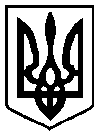 УКРАЇНА      ЧЕРНІГІВСЬКА МІСЬКА РАДА    Р О З П О Р Я Д Ж Е Н Н Я11 квітня 2016 року		        м.Чернігів				№ 121-рПро зміни до розпорядження № 57 – р від 19 лютого 2016 року «Про відкриття туристичного сезону у 2016  році»	Керуючись статтею 42 Закону України «Про місцеве самоврядування в Україні», на виконання рішення міської ради від 28 листопада 2014 року «Про Програму розвитку туристичної галузі й міжнародних відносин міста Чернігова та сприяння залученню інвестицій на 2015-2016 роки» (сорок п’ята сесія шостого скликання), з метою забезпечення належної підготовки та проведення відкриття туристичного сезону у місті Чернігові, - додати у вказане розпорядження наступні пункти:	1. «3. Управлінню культури Чернігівської міської ради (Ткач Ю. В.) забезпечити участь у заходах по відкриттю туристичного сезону творчих колективів міста (відповідно до сценарію), технічне забезпечення творчих майданчиків, проведення тематичного квесту.	4. Комунальному підприємству «Паркування та ринок»  Чернігівської міської ради (Брильов Д. О.) та комунальному підприємству «Чернігівводоканал» Чернігівської міської ради (Малявко С. М.) організувати матеріально – технічне забезпечення святкового містечка щляхом доставки і монтажу (демонтажу) 10 (десяти) тимчасових конструкцій (об’єктів торгівлі).	 5. Комунальному підприємству «Дільниця з благоустрою» Чернігівської міської ради (Гарус С. І.) організувати матеріально – технічне забезпечення святкового містечка шляхом доставки і монтажу (демонтажу) тимчасової огорожі.	6.  Комунальному підприємству Чернігівської обласної ради «Облсвітло» (Кузнєцов С. О.) забезпечити підключення тимчасових конструкцій (у тому числі об’єктів торгівлі) до електричних мереж».	2. Вважати, відповідно, пункти 3, 4, 5 позпорядження № 57 – р від                     19 лютого 2016 року «Про відкриття туристичного сезону у 2016  році» пунктами  7, 8, 9 зазначеного розпорядження.3. Контроль за виконанням цього розпорядження покласти на заступників міського голови   відповідно до розподілу  обов’язків.Перший заступник міського голови			                  М. О. Шостак